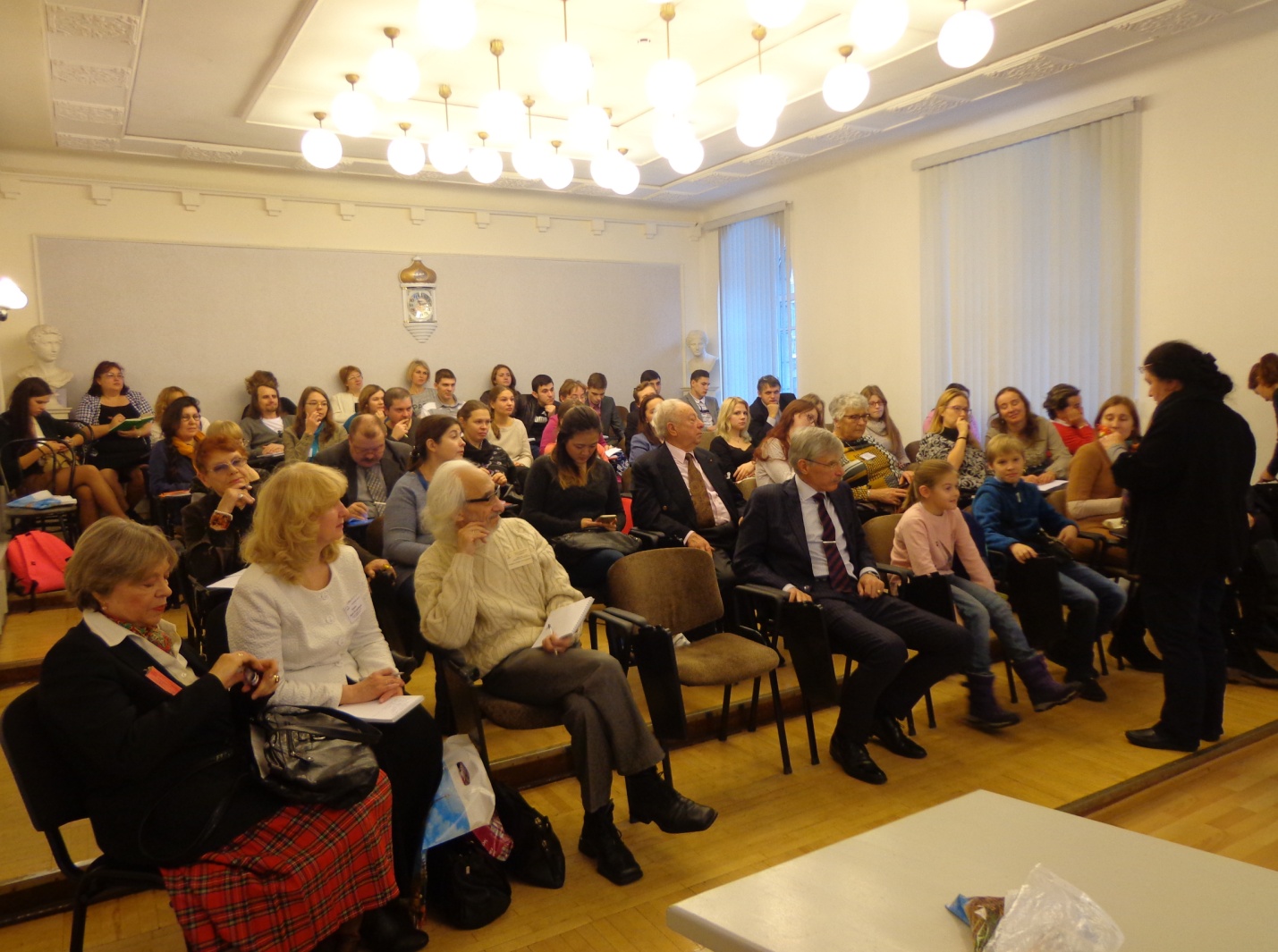 ОТКРЫТИЕ КОНФЕРЕНЦИИ в С-Петербурге 4 ноября 2016 г.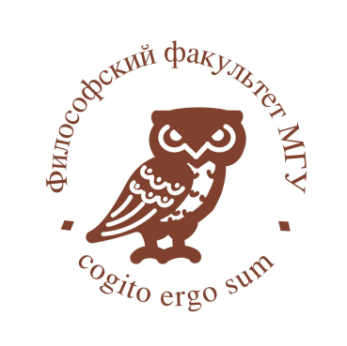 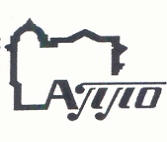 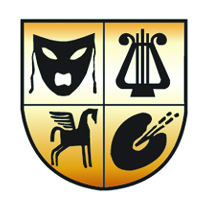 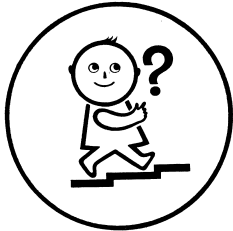 8 зарубежных гостей из Бельгии, Великобритании, Израиля, Испании, ЛуганскаVII международная научно-практическая конференция«Философия – Детям: рациональное и эмоциональное»V Российская олимпиада по философии для детей и подростков2-5 ноября, Москва – Санкт-Петербург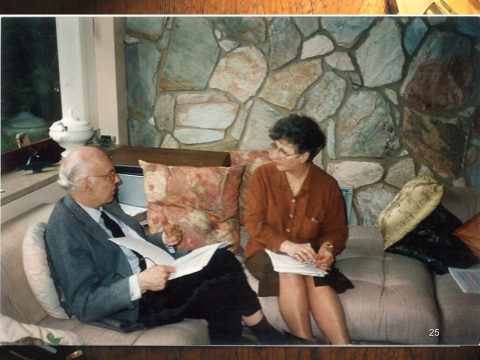 Мэтью Липман (1923-2010 г), концепция «Философия для детей»иНиколе Декостре, профессор университета Монс (Бельгия)Некоторые мыслительные навыкиВыноси сужденияСравнивай и классифицируйпоясняйНаходи подтвержденияПриводи примерыразделяйДелай выводы→→→→→→Находи контр аргументы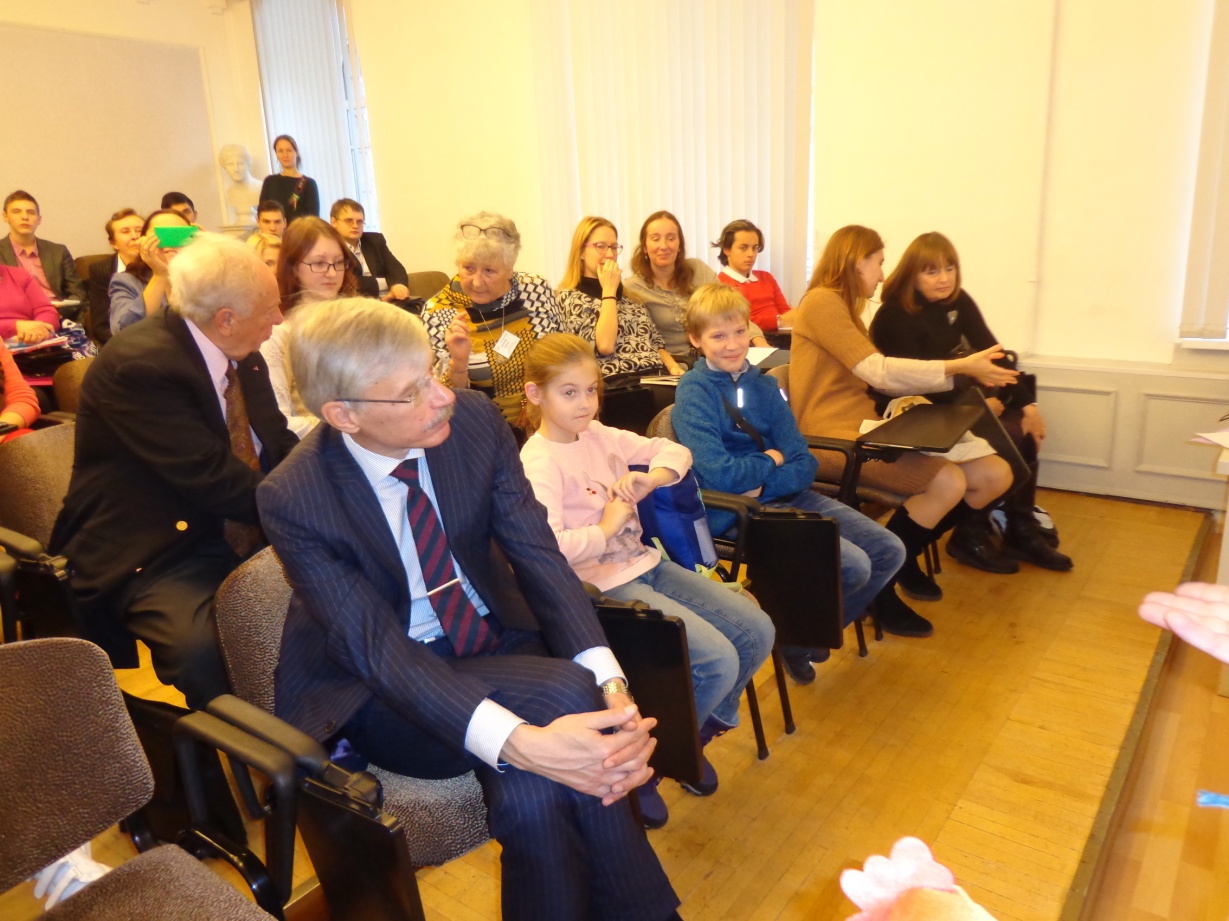 И.С. Макарьев – руководитель института развития образования СПбАППО, кандидат педагогических наукАнюта Полякова – серебряный призёр V Российской олимпиады по философии для детей и подростков, ученица 2 класса школы «Интеллектуал»Сьюзен Лайл, доктор философии, профессор  Уэльского университета (Великобритания)Николе Декостре, профессор университета Монс (Бельгия)ОТКРЫТИЕ КОНФЕРЕНЦИИ в С-Петербурге-4 ноября 2016 г.VII международная научно-практическая конференция«Философия – Детям: рациональное и эмоциональное»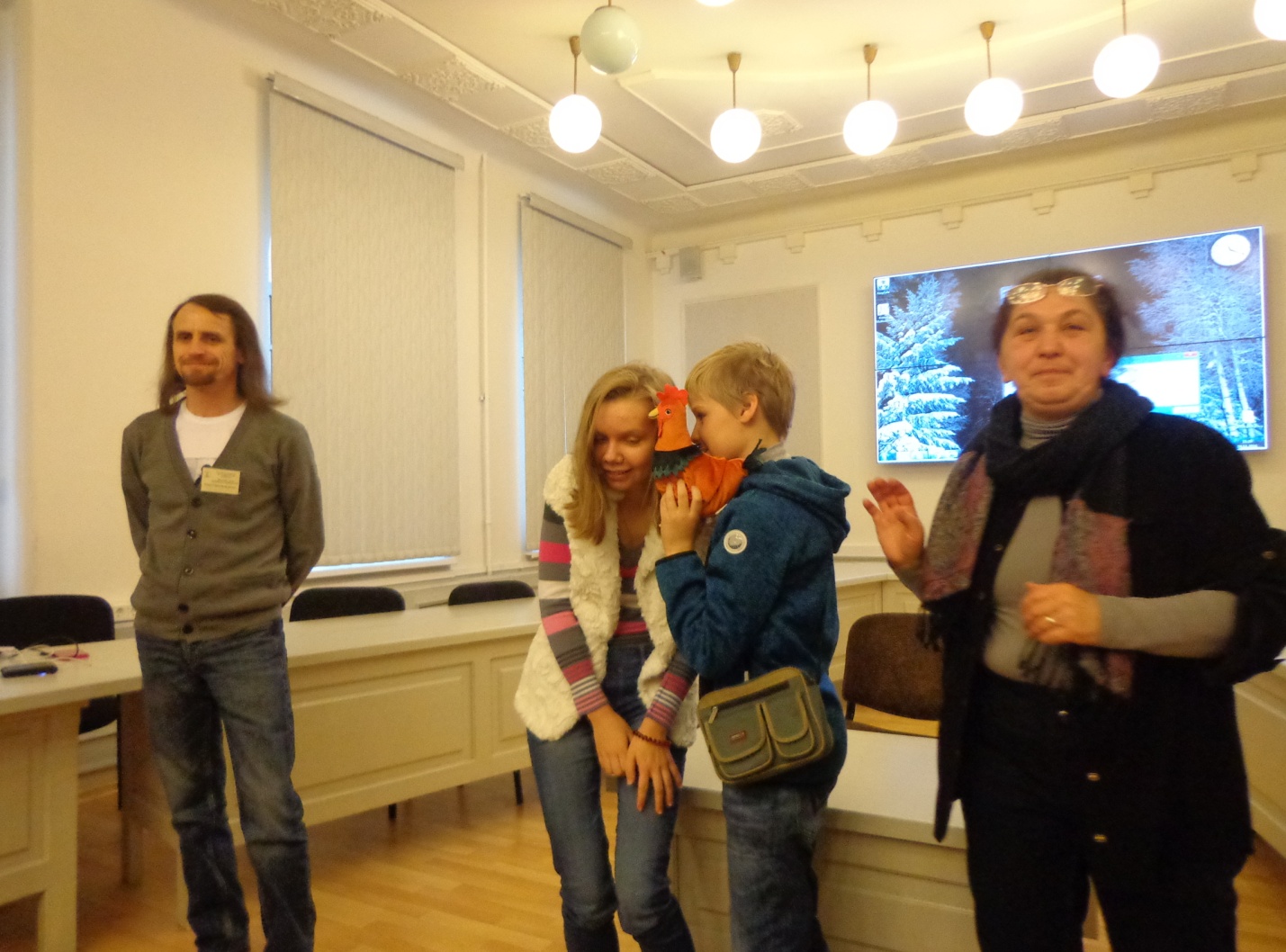 Л.Т. Ретюнских - доктор философских наук, профессор философского факультета МГУ, президент Межрегиональной Детской Общественной Организации «Философия – Детям»;С.В. Борисов – проф., зав.каф. философии и культурологи Южно-Уральского государственного педагогического ун-таОТКРЫТИЕ КОНФЕРЕНЦИИ в С-ПетербургеVII международная научно-практическая конференция«Философия – Детям: рациональное и эмоциональное»V Российская олимпиада по философии для детей и подростков2-5 ноября, Москва – Санкт-Петербург 2016г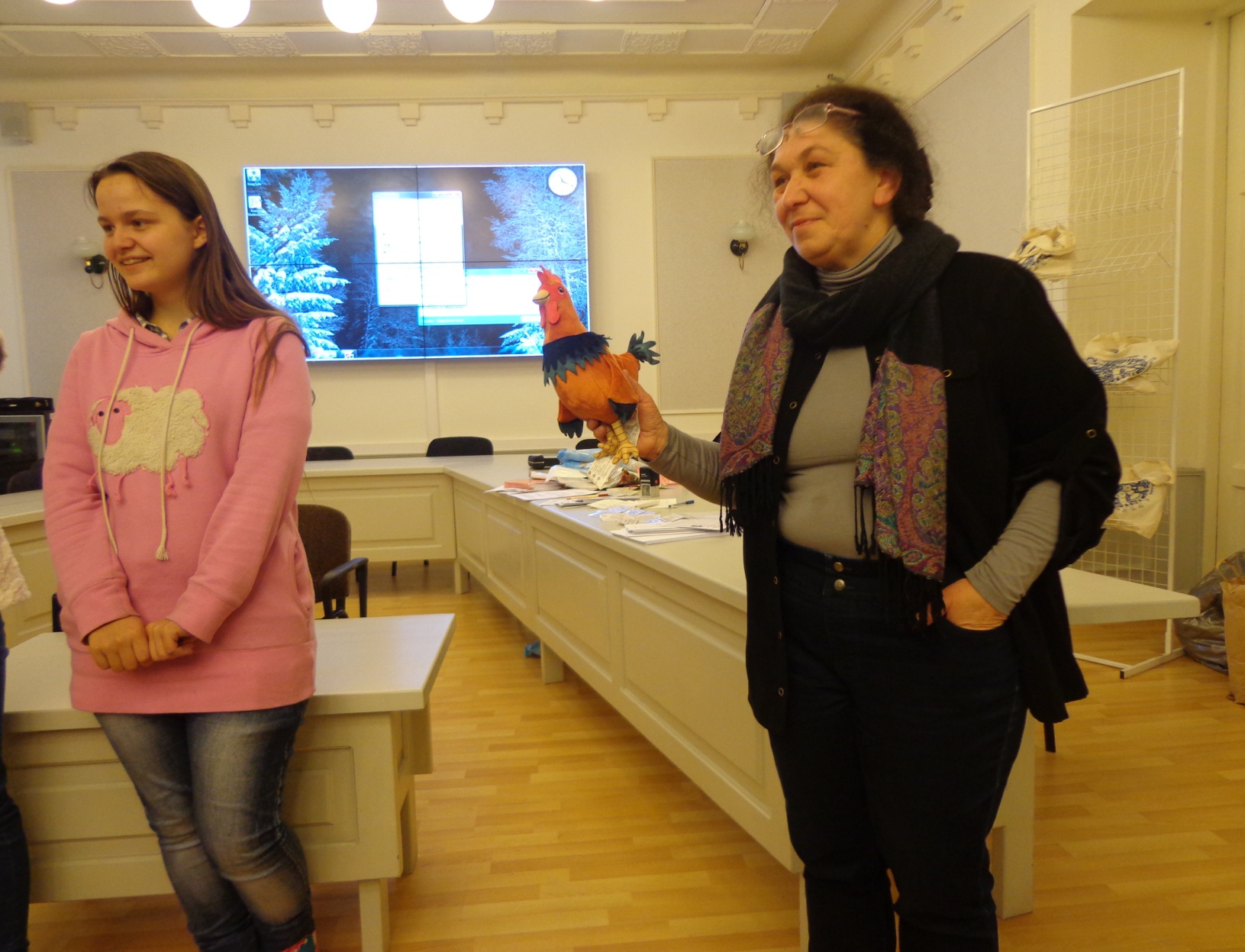 Л.Т. Ретюнских - доктор философских наук, профессор философского факультета МГУ, президент Межрегиональной Детской Общественной Организации «Философия – Детям»;ОТКРЫТИЕ КОНФЕРЕНЦИИ в С-ПетербургеVII международная научно-практическая конференция«Философия – Детям: рациональное и эмоциональное»V Российская олимпиада по философии для детей и подростков2-5 ноября, Москва – Санкт-Петербург 2016г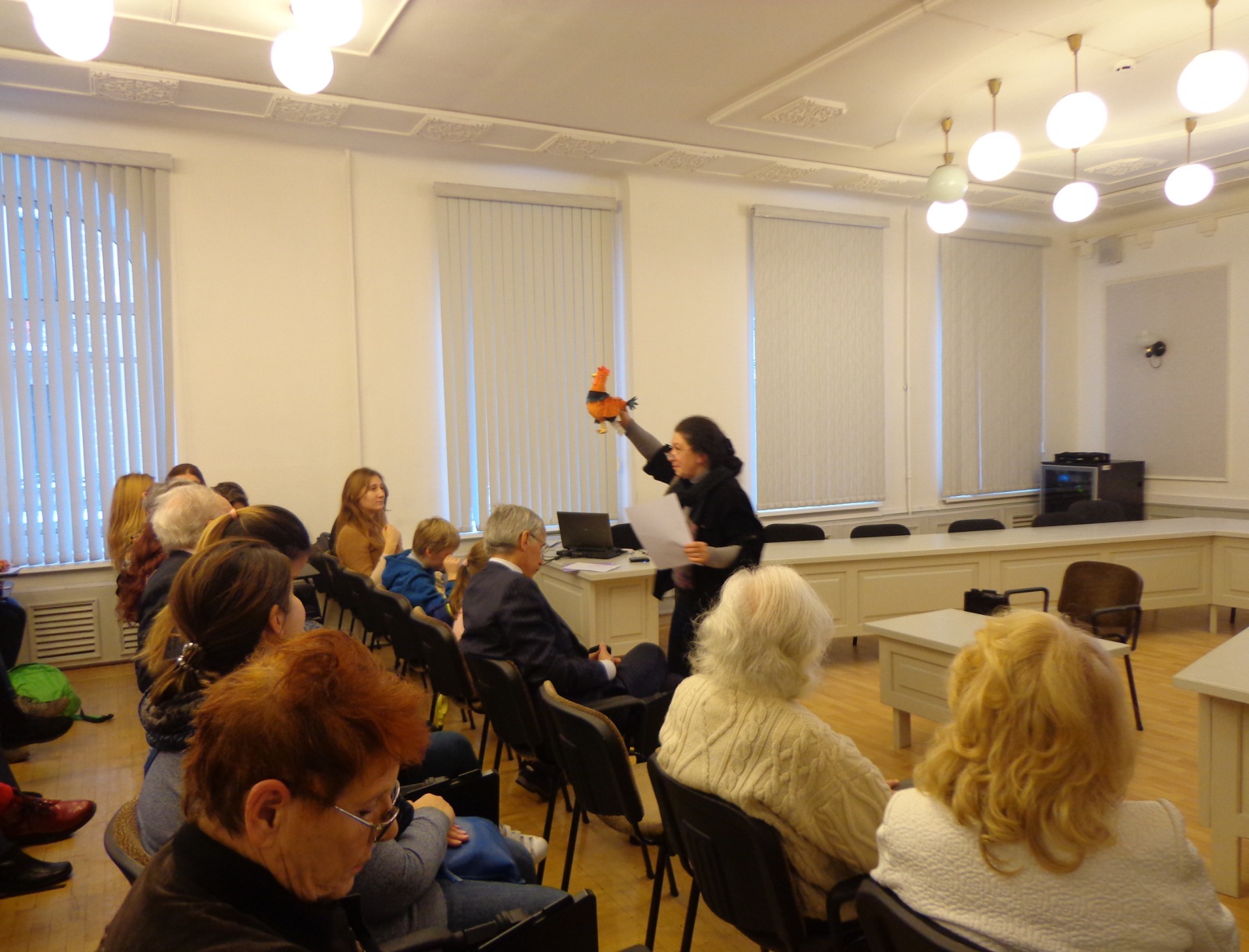 Л.Т. Ретюнских - доктор философских наук, профессор философского факультета МГУ, президент Межрегиональной Детской Общественной Организации «Философия – Детям»;ОТКРЫТИЕ КОНФЕРЕНЦИИ в С-ПетербургеVII международная научно-практическая конференция«Философия – Детям: рациональное и эмоциональное»V Российская олимпиада по философии для детей и подростков2-5 ноября, Москва – Санкт-Петербург 2016г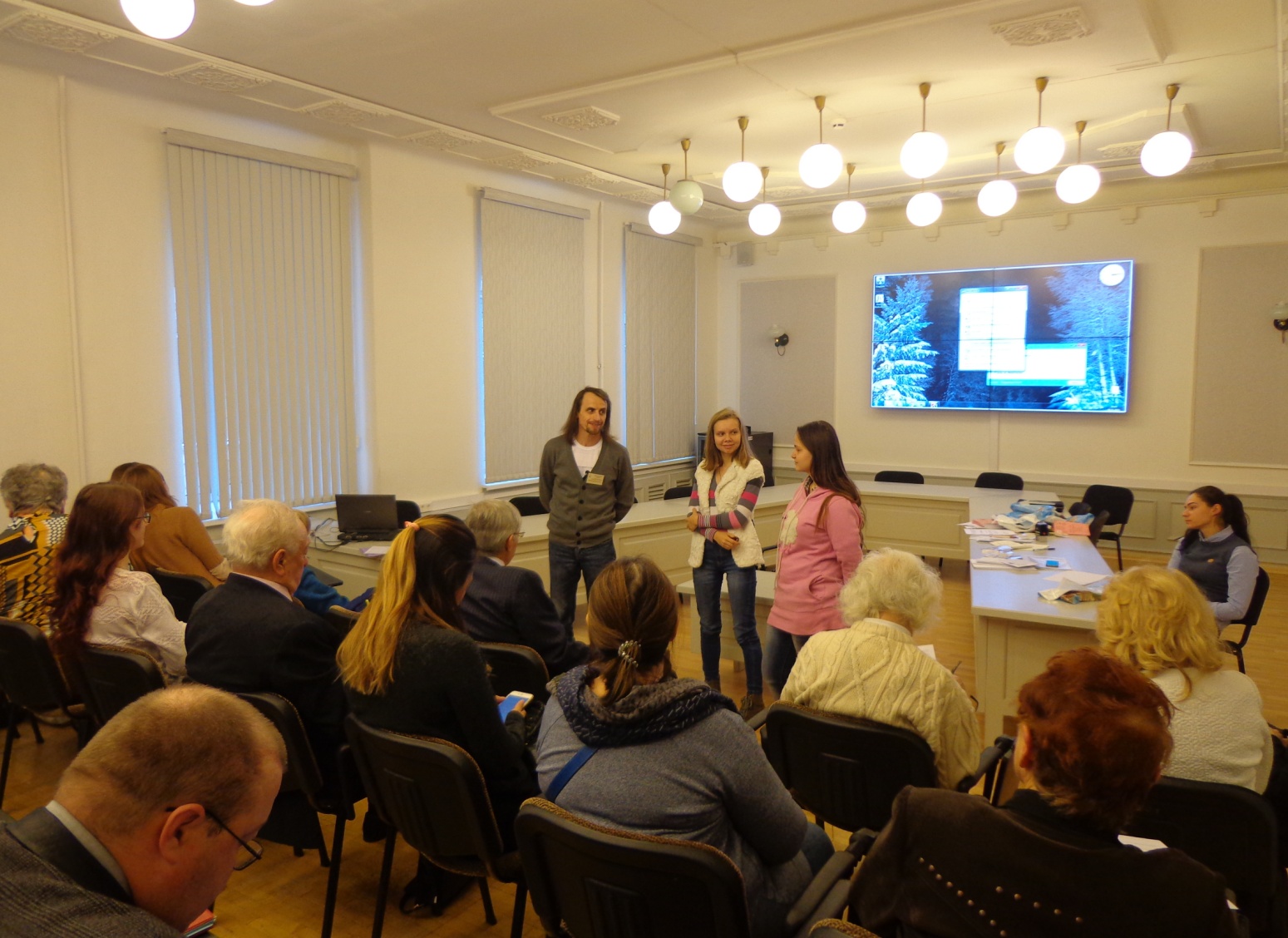 С.В. Борисов – проф., зав.каф. философии и культурологи Южно-Уральского государственного педагогического ун-таОТКРЫТИЕ КОНФЕРЕНЦИИ в С-ПетербургеVII международная научно-практическая конференция«Философия – Детям: рациональное и эмоциональное»V Российская олимпиада по философии для детей и подростков2-5 ноября, Москва – Санкт-Петербург2016г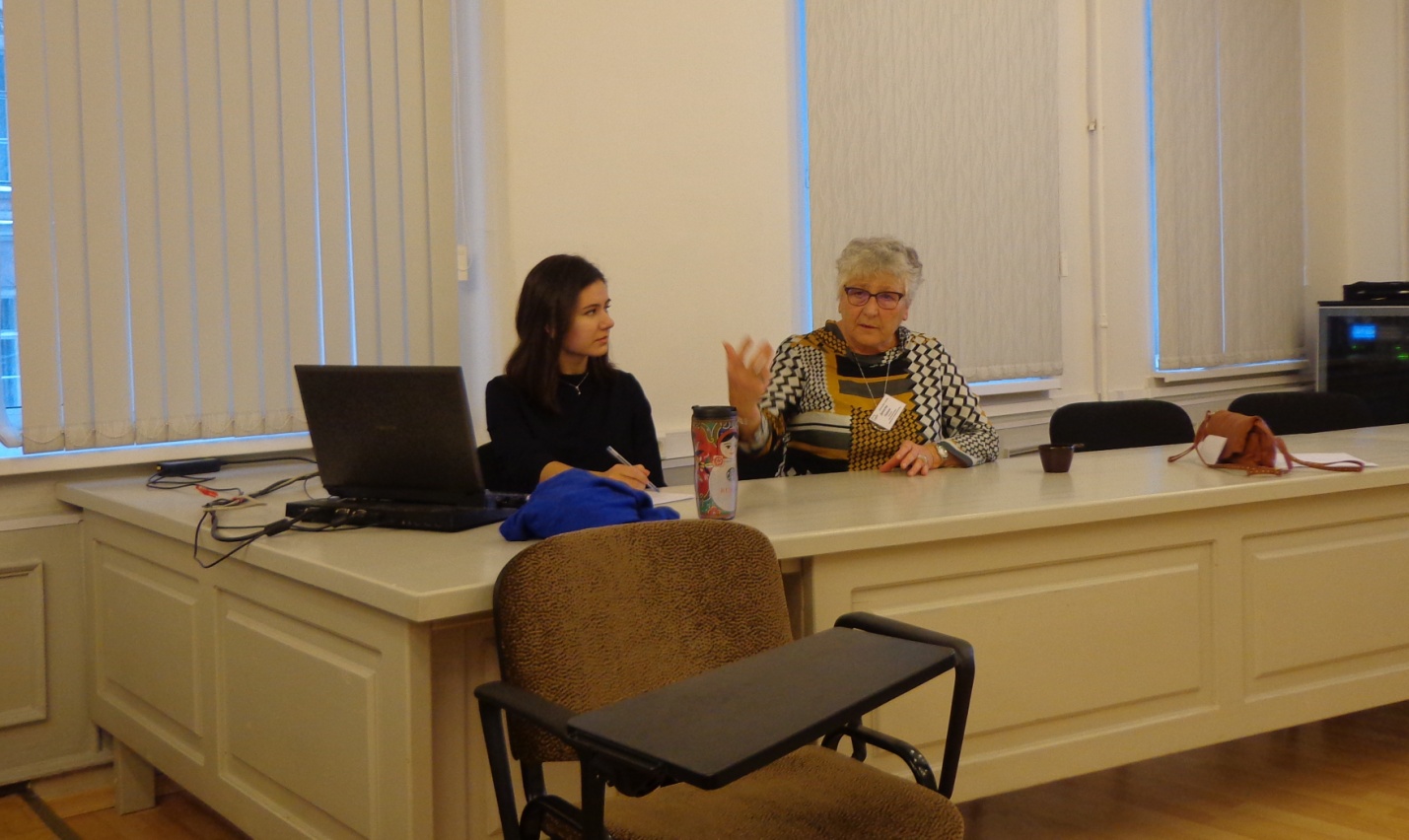 Николе Декостре, профессор университета Монс (Бельгия)Кристина Роппельт, выпускница МГИМО, магистр этики (Лондонский университет),ОТКРЫТИЕ КОНФЕРЕНЦИИ в С-ПетербургеVII международная научно-практическая конференция«Философия – Детям: рациональное и эмоциональное»V Российская олимпиада по философии для детей и подростков2-5 ноября, Москва – Санкт-Петербург2016г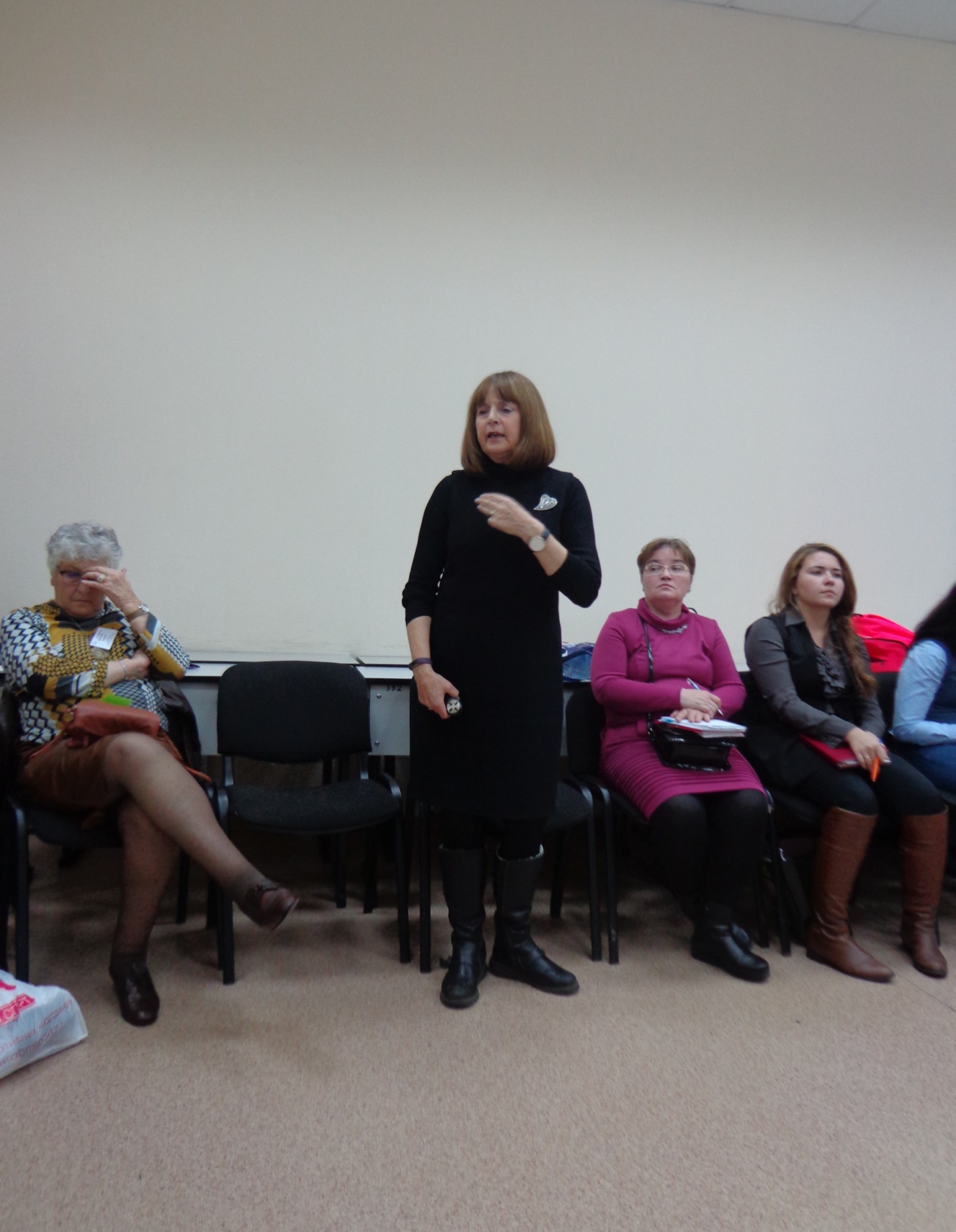 мастер-класс   Сьюзен Лайл (Великобритания), доктор философии, профессор  Уэльского университета, специалист в области философии для детей Аудитория 332VII международная научно-практическая конференция«Философия – Детям: рациональное и эмоциональное»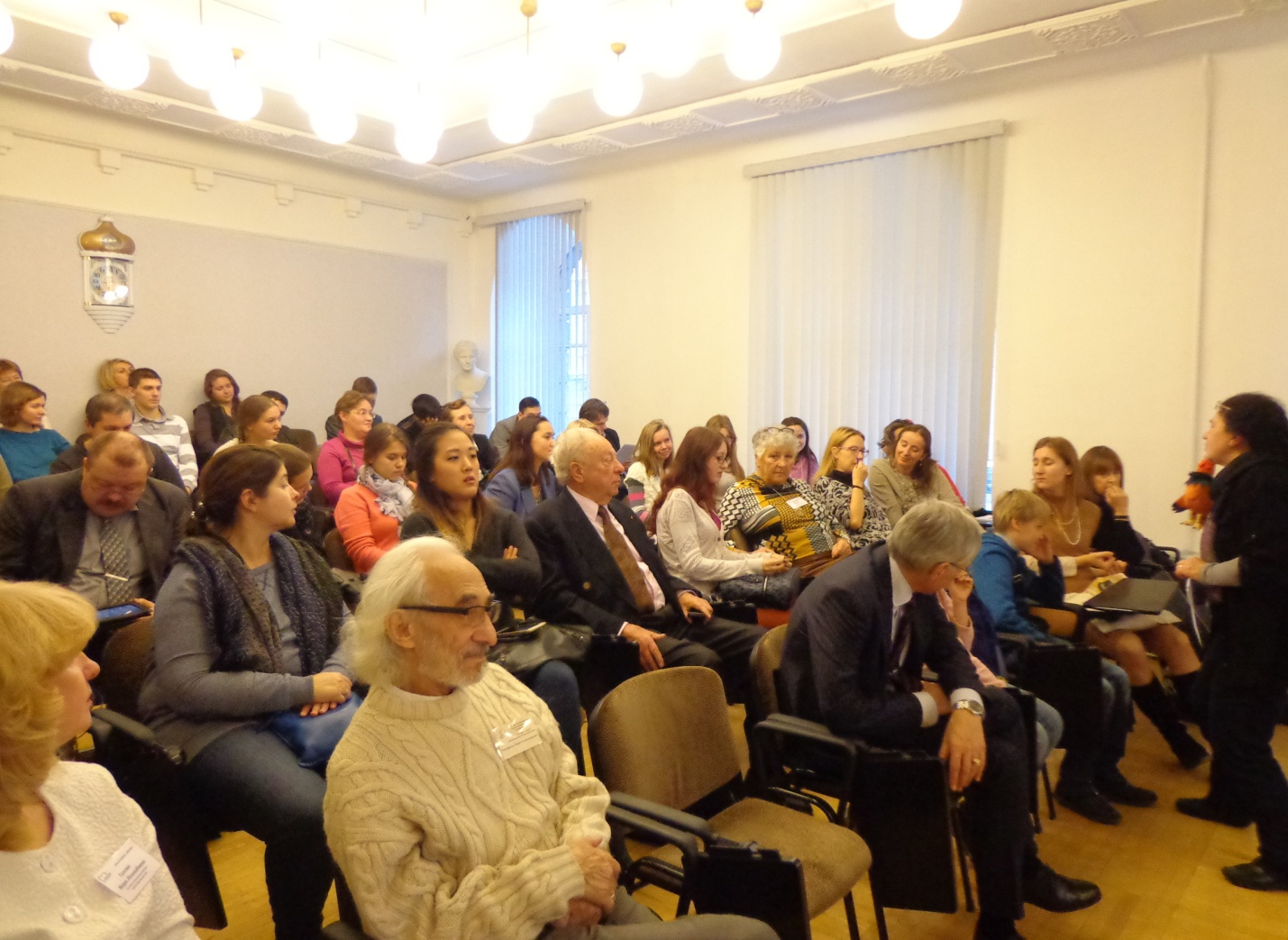 Ротенфельд Юрий Александрович – д.ф.н., профессор Луганского национального аграрного университета. Тема: «Междисциплинарная парадигма детского философствования»ОТКРЫТИЕ КОНФЕРЕНЦИИ в С-ПетербургеVII международная научно-практическая конференция«Философия – Детям: рациональное и эмоциональное»V Российская олимпиада по философии для детей и подростков2-5 ноября, Москва – Санкт-Петербург 2016г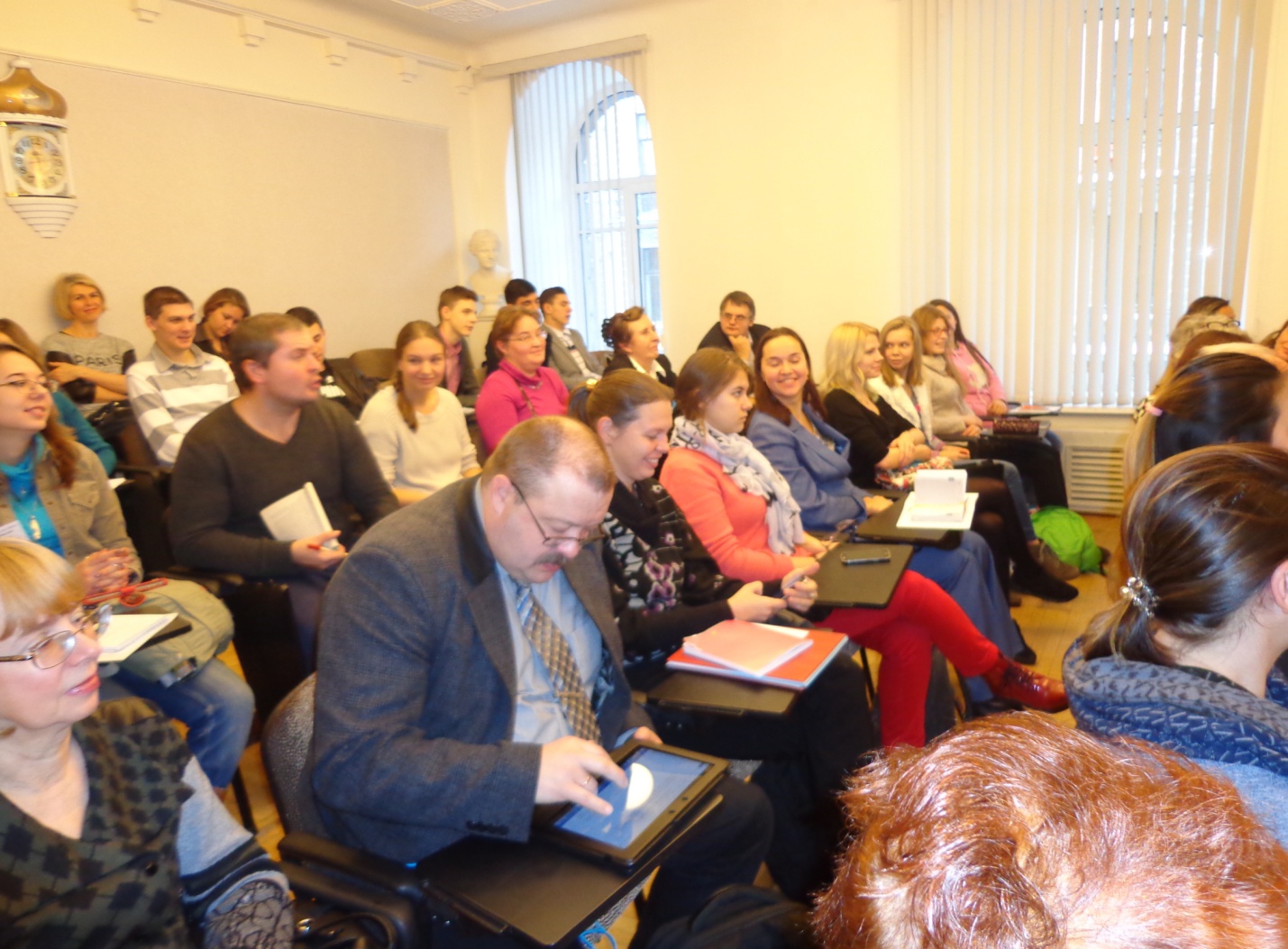 Перов Вадим Юрьевич, заведующий кафедрой этики Института философии СПбГУ, кандидат философских наук.Тема доклада:  «Конфликты ответственности в этической экспертизе художественного творчества для детей» - ОТКРЫТИЕ КОНФЕРЕНЦИИ в С-ПетербургеVII международная научно-практическая конференция«Философия – Детям: рациональное и эмоциональное»V Российская олимпиада по философии для детей и подростков2-5 ноября, Москва – Санкт-Петербург 2016г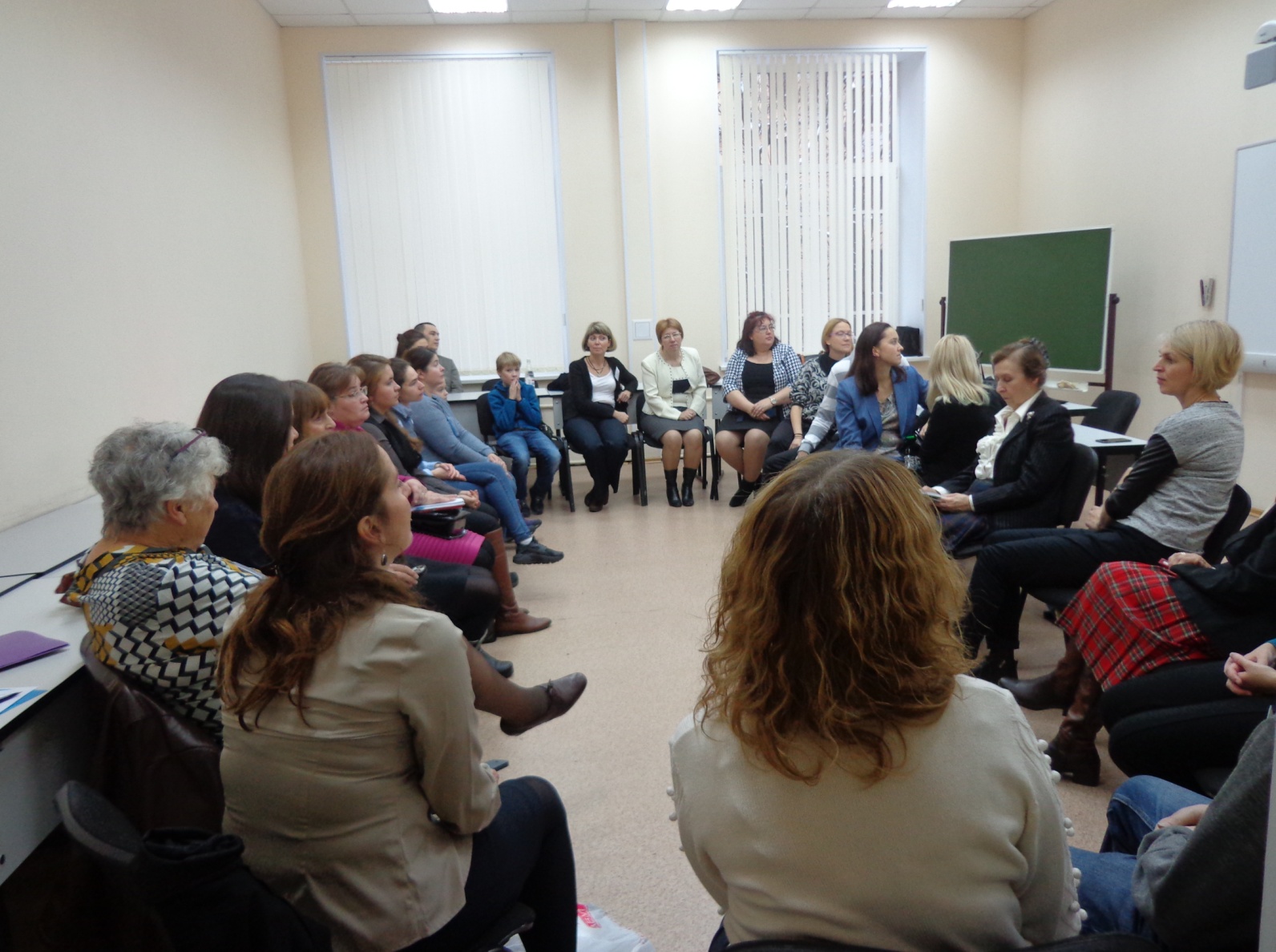 ОТКРЫТИЕ КОНФЕРЕНЦИИ в С-ПетербургеVII международная научно-практическая конференция«Философия – Детям: рациональное и эмоциональное»V Российская олимпиада по философии для детей и подростков2-5 ноября, Москва – Санкт-Петербург 2016г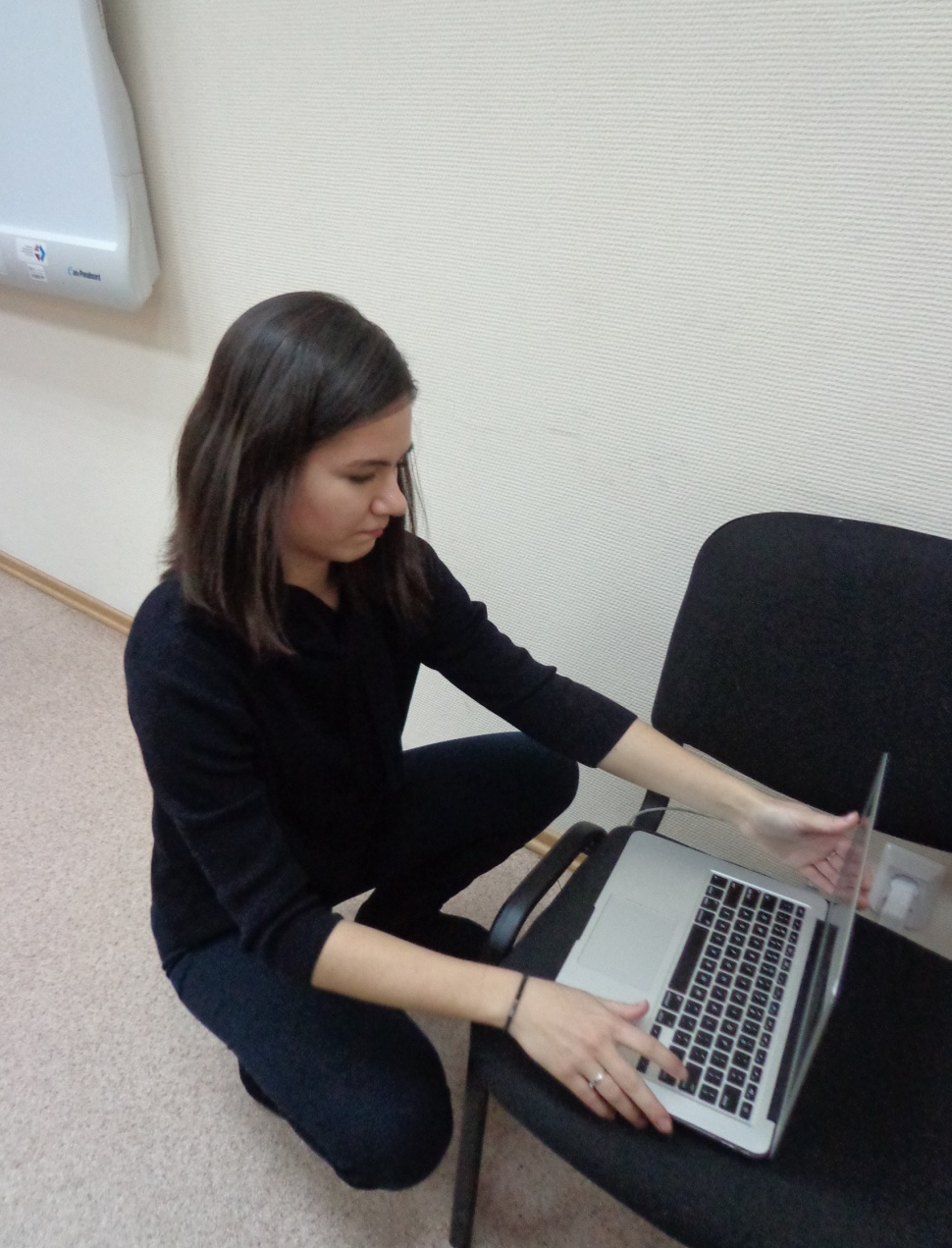 Кристина Роппельт, выпускница МГИМО, магистр этики (Лондонский университет),ОТКРЫТИЕ КОНФЕРЕНЦИИ в С-ПетербургеVII международная научно-практическая конференция«Философия – Детям: рациональное и эмоциональное»V Российская олимпиада по философии для детей и подростков2-5 ноября, Москва – Санкт-Петербург 2016г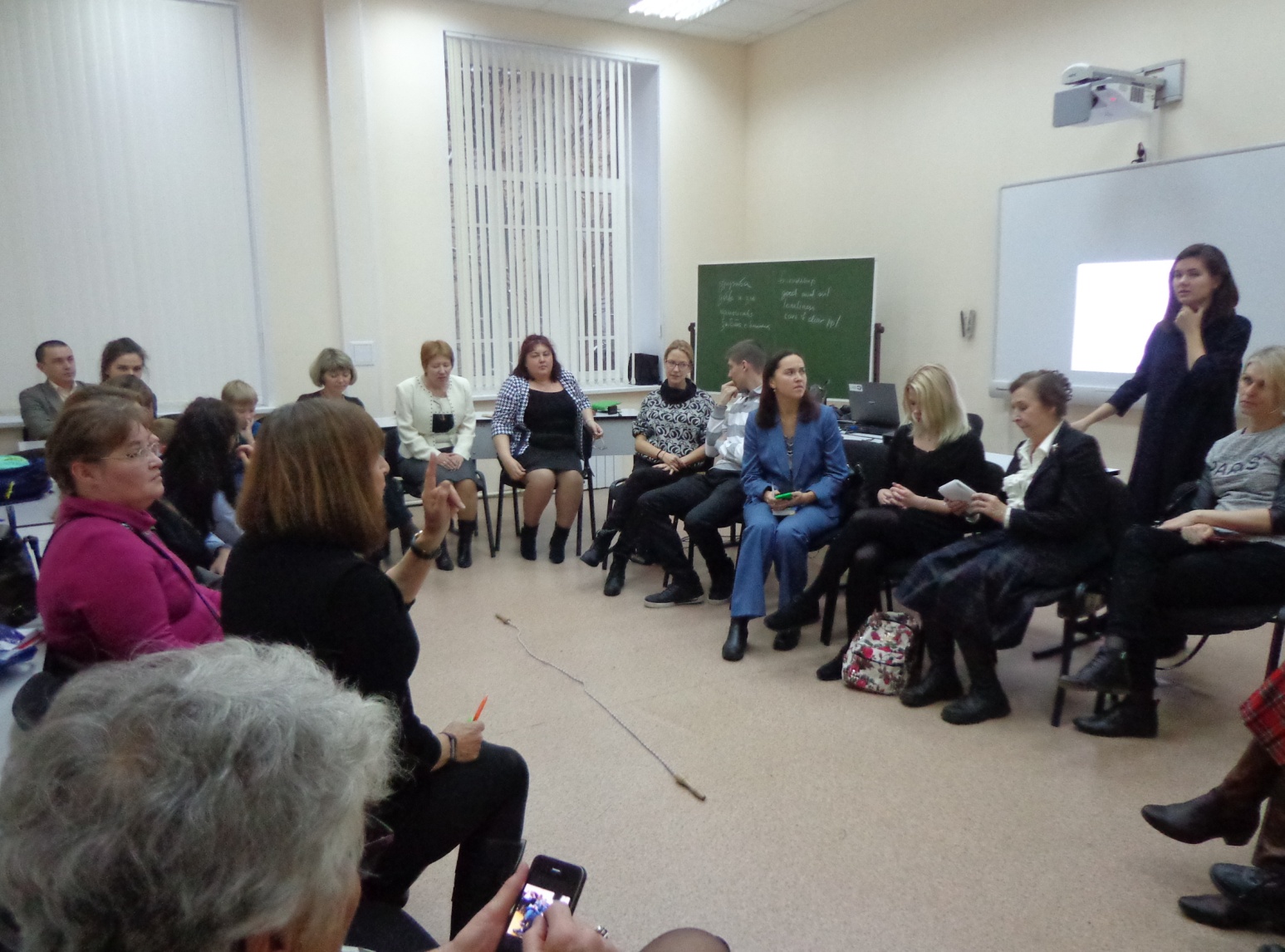 Сьюзен Лайл (Великобритания), доктор философии, профессор  Уэльского университета, специалист в области философии для детей задает вопрос Кристине Роппельт, выпускнице МГИМО, магистру этики (Лондонский университет)второй день работы в С-Петербурге 5 нояб5 ноября 2016 г.VII международной научно-практическая конференции«Философия – Детям: рациональное и эмоциональное»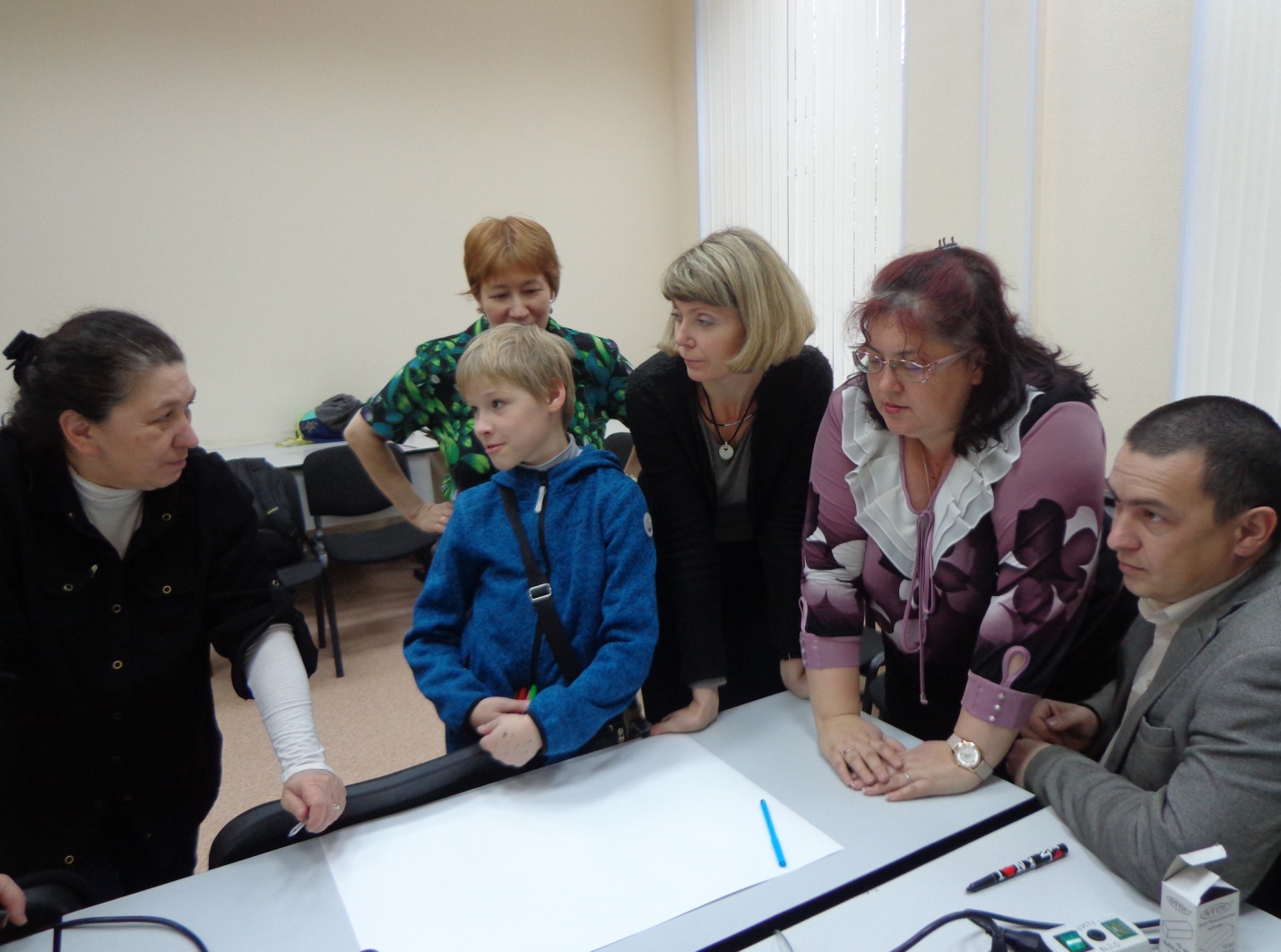 Л.Т. Ретюнских - доктор философских наук, профессор философского факультета МГУ, президент Межрегиональной Детской Общественной Организации «Философия – Детям»;Э. Стерликова – староста методического объединения аспирантов АППО, учитель гимназии № 2.второй день работы КОНФЕРЕНЦИИ в С-Петербурге5 нояб5 ноября 2016 г.VII международная научно-практическая конференция«Философия – Детям: рациональное и эмоциональное»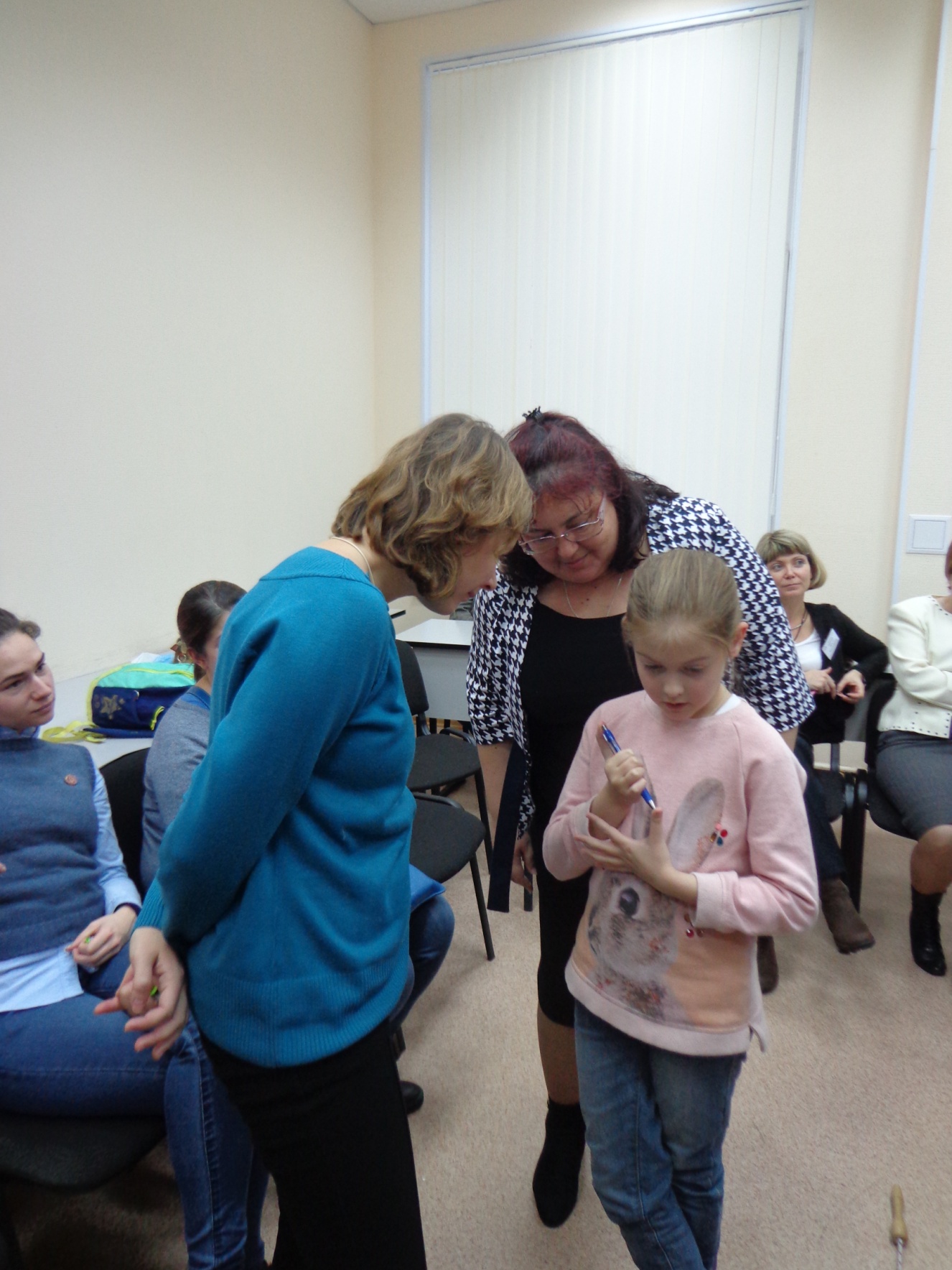 Э. Стерликова – староста методического объединения аспирантов АППО, учитель гимназии № 2.Анюта Полякова – серебряный призёр V Российской олимпиады по философии для детей и подростков, ученица 2 класса школы «Интеллектуал»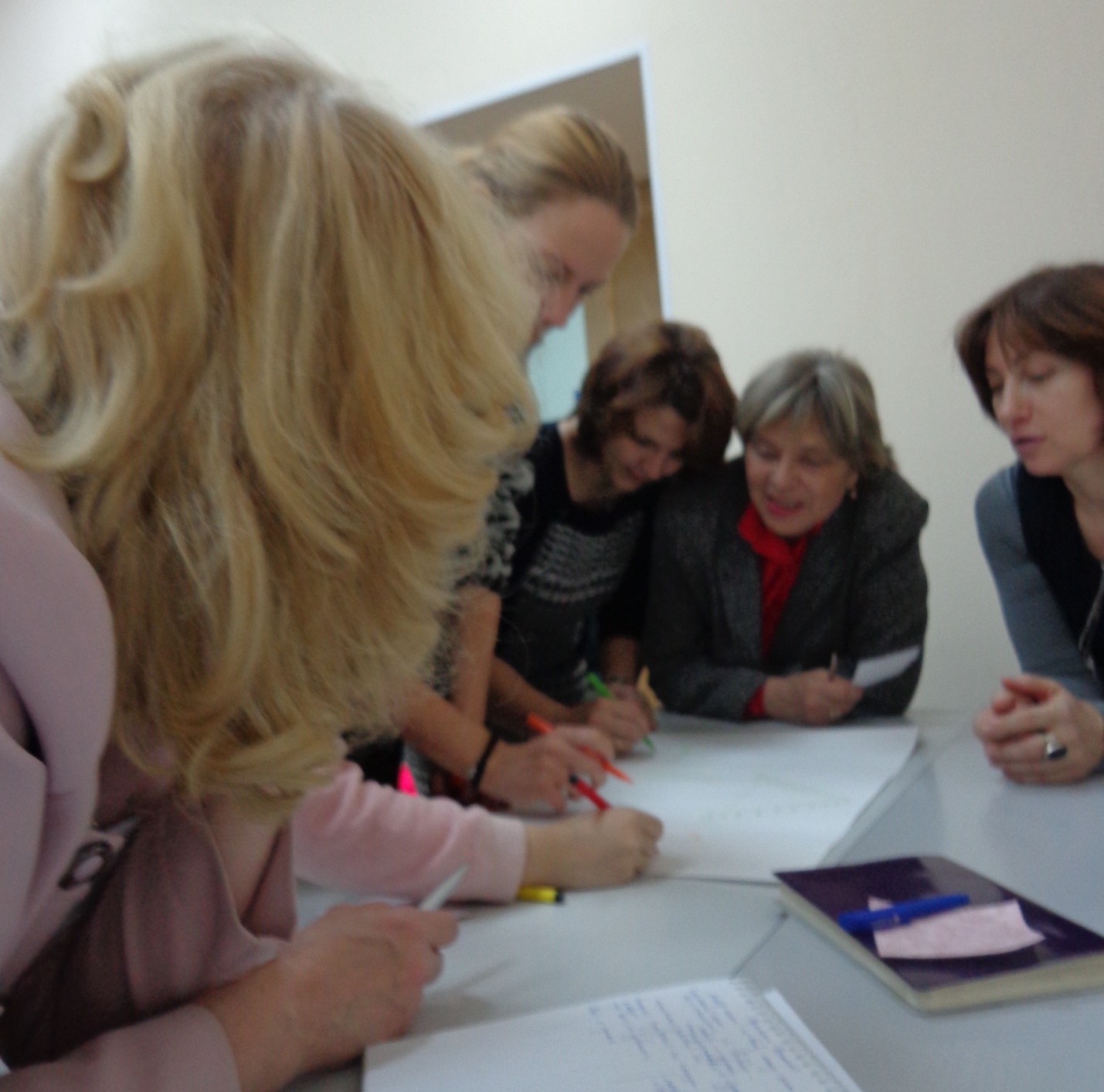 Второй день работы конференцииИгра: Эмоциональный разумПрофессор Е.М. Сергейчик, к.п.н. педагог центра детского технического творчества М. Г.Дмитриева, выпускница отдела аспирантуры Л. Кожевникова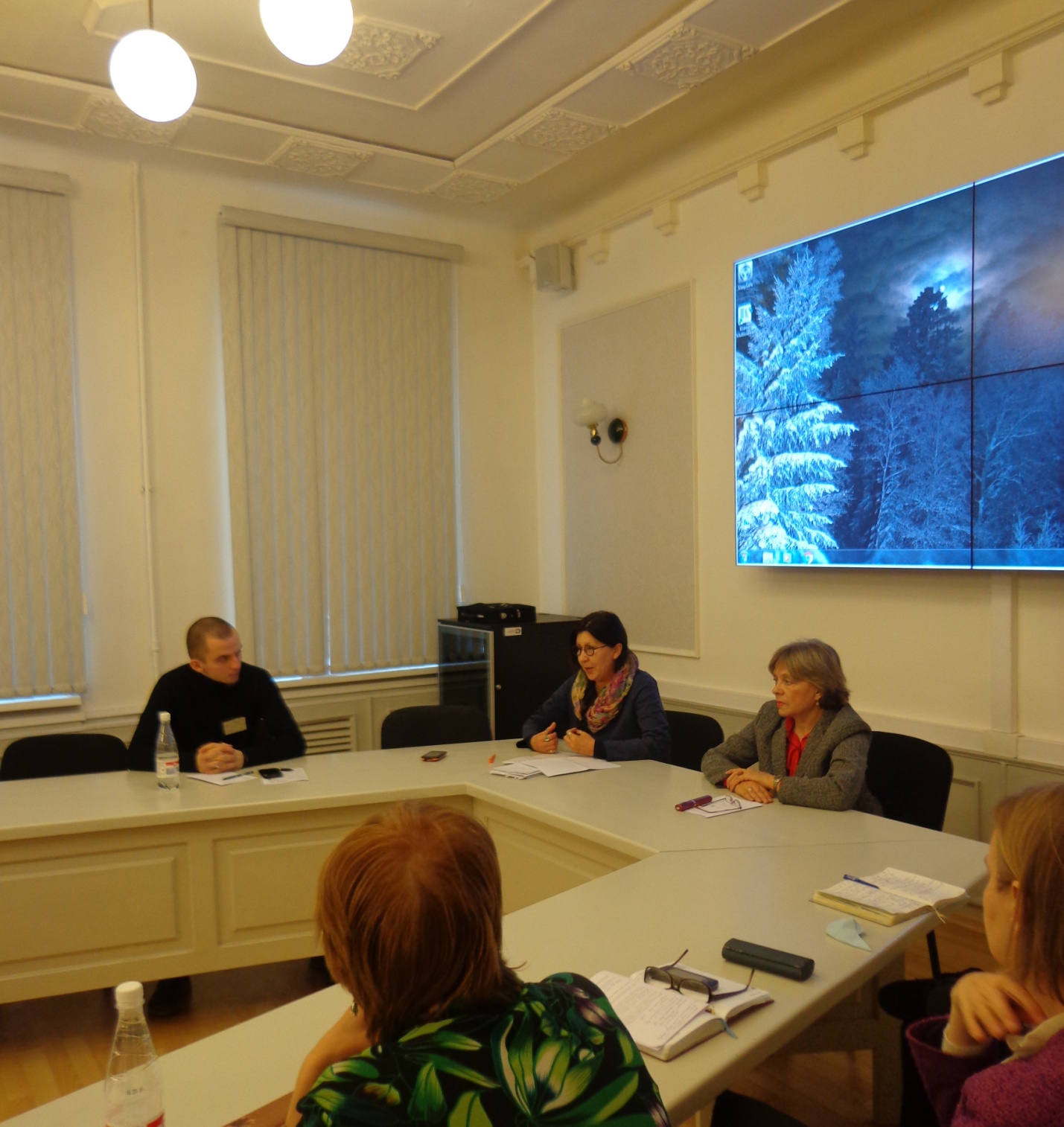 Второй день работы VII международная научно-практическая конференция«Философия – Детям: рациональное и эмоциональное»СЕКЦИЯ 4: Когнитивное и эмоциональное развитие ребенка средствами философии Руководитель – доктор философских наук, профессор, кафедра философии Санкт-Петербургской Академии Постдипломного Педагогического Образования Сергейчик Елена Михайловна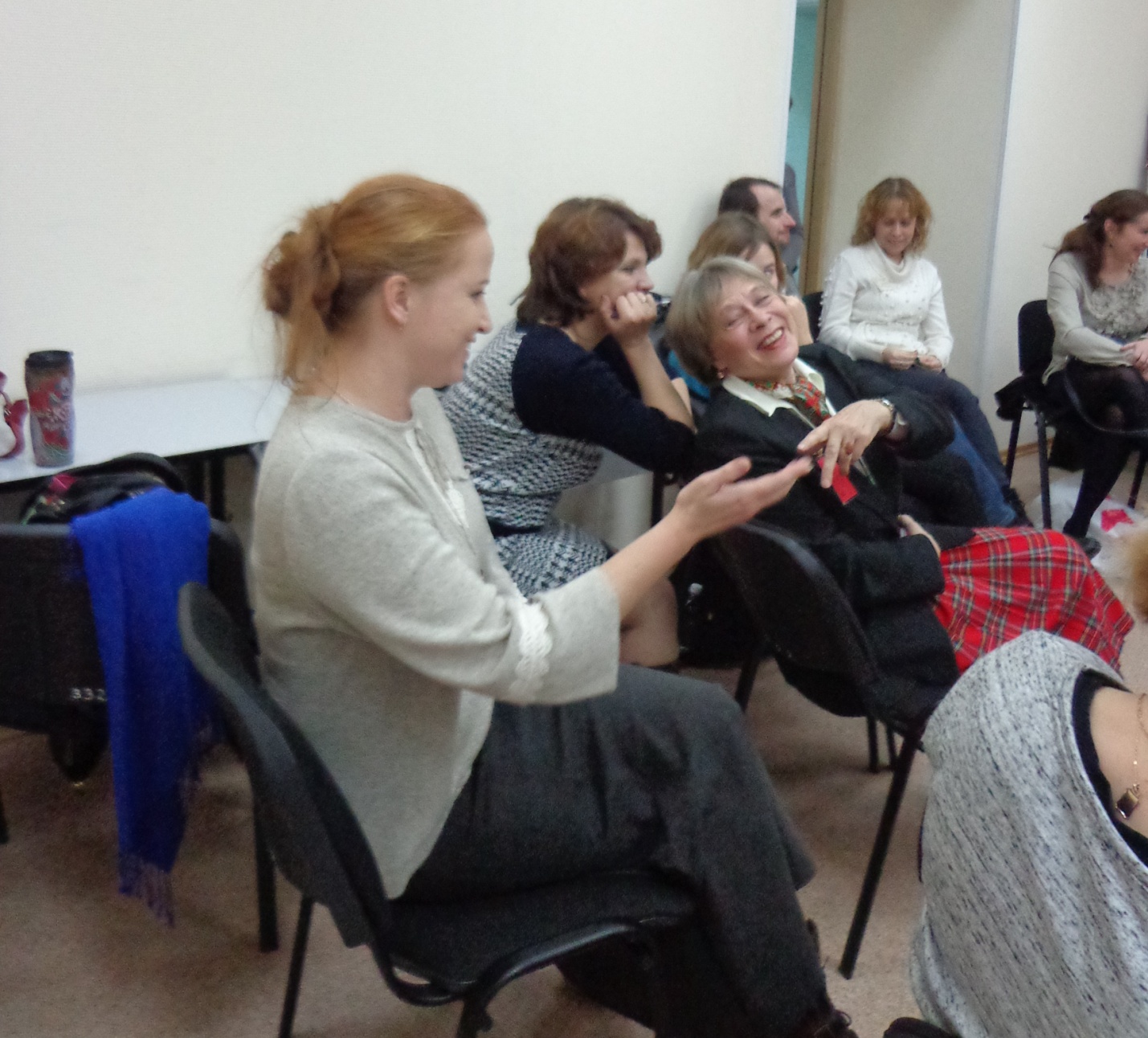 Второй день работы конференцииИгра: Эмоциональный разумСергейчик Елена Михайловна. доктор философских наук, профессор, кафедра философии Санкт-Петербургской Академии Постдипломного Педагогического Образования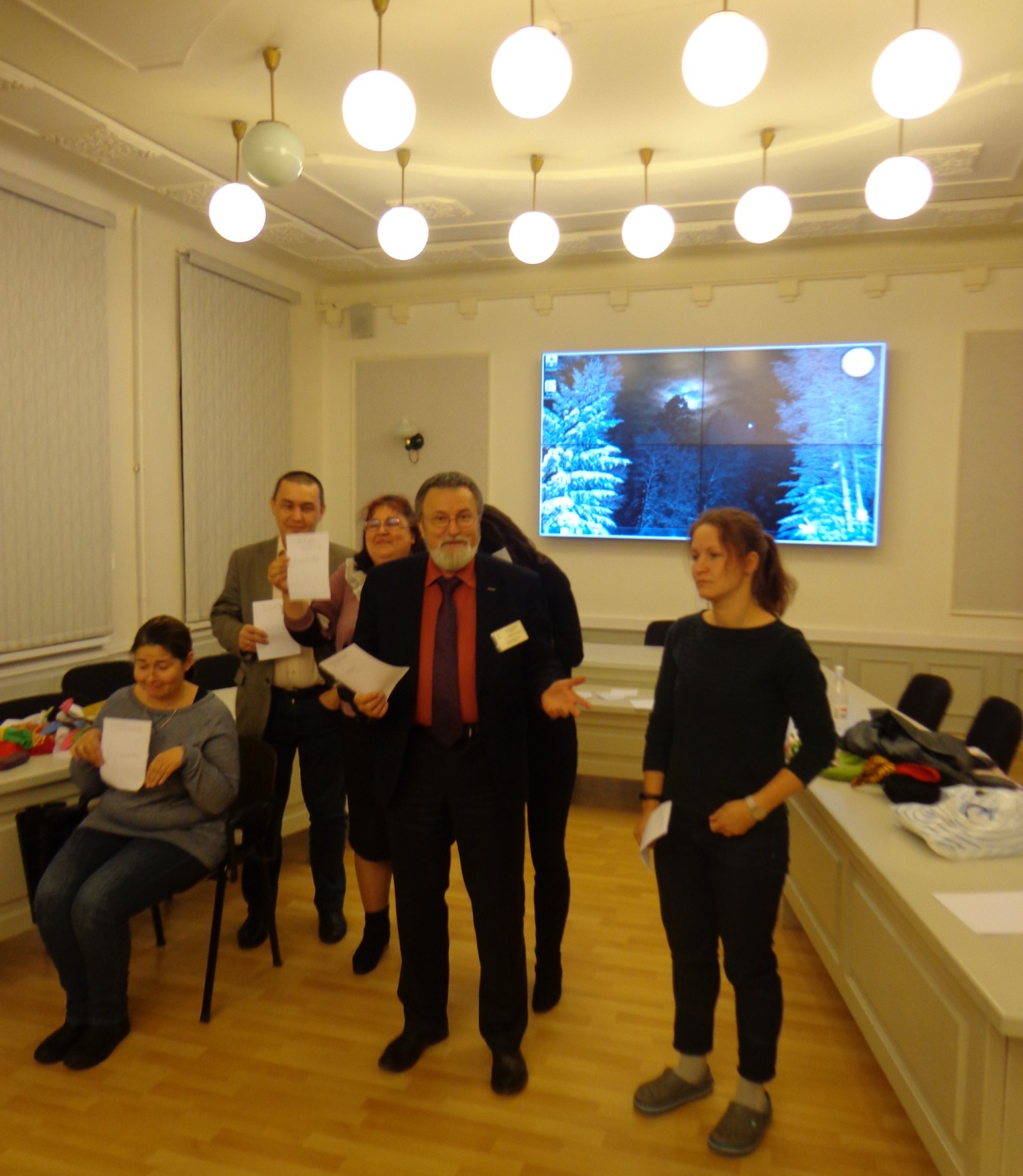 Игра: Эмоциональный разумЗАКРЫТИЕ в С-Петербурге VII международной научно-практической конференции«Философия – Детям: рациональное и эмоциональное»5 ноября 2016 г.